Matematika pro K4: Pokračování statistiky (1. 5. - 7. 5. 2021)Vyřešte tento pracovní list a odešlete ke kontrole na jan.hoffmann@sskk.cz . Po připomenutí vzorců následuje jedna povinná a dvě dobrovolné úlohy. Charakteristiky polohy Aritmetický (výběrový) průměr Modus = Nejčastější hodnota statistického znaku. Medián = Seřadíme jednotky od první do poslední (podle znaku), medián je uprostřed. Charakteristiky variability Výběrový rozptyl  Výběrová směrodatná odchylka Základní úloha A (povinná)Při fyzikálním praktiku měřili studenti tloušťku dřevěného kvádříku. Petr měřil pravítkem a naměřil tyto hodnoty (v milimetrech): 50; 50; 51; 51; 50. Jarda použil šupleru a získal tyto výsledky (v mm): 50,5; 50,4; 50,4; 50,2; 50,5. Určete průměrnou tloušťku kvádříku podle výsledků obou měření. Rozhodněte, kdo má ve svém měření menší výběrový rozptyl a výběrovou směrodatnou odchylku, tudíž jsou jeho výsledky přesvědčivější. Bonusová úloha B (dobrovolná)(Z katalogu typových maturitních úloh)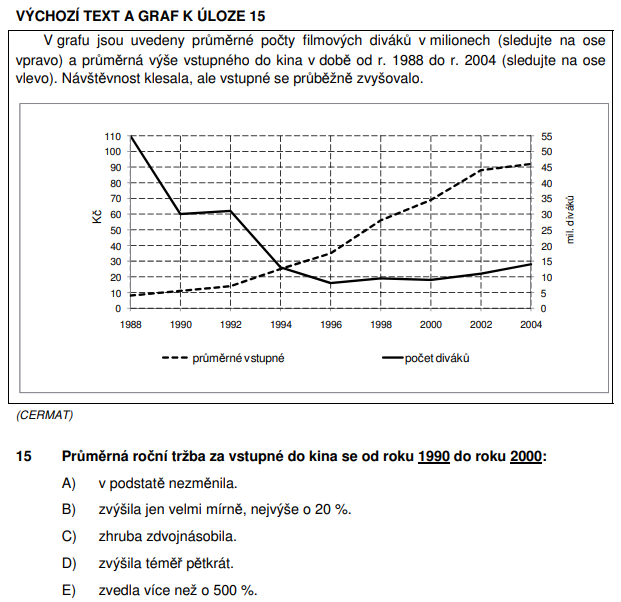 Bonusová úloha C (dobrovolná)(Z katalogu typových maturitních úloh)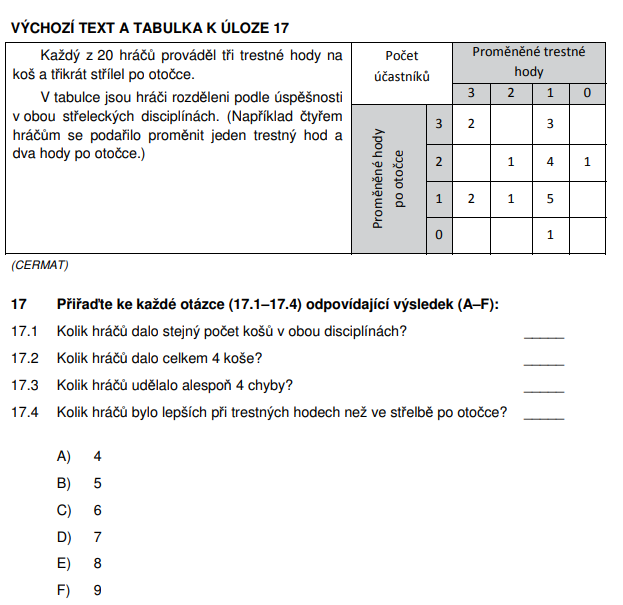 